Programme  2016Confrérie de la Chaîne des RôtisseursBailliage de Luxembourg   26/02 Assemblée GénéraleBrasserie B13, Bertrange   23/04 Déjeuner aux AspergesRestaurant Steinmetz, Bech  3/07 Déjeuner du Solstice d’étéRestaurant Jardin Gourmand, Hesperange  9/10 Déjeuner à thème Ristorante Italia, Luxembourg26/11 Dîner de Fin d’AnnéeHôtel Mercure - Kikuoka Golf Resort, CanachConfrérie de la Chaîne des Rôtisseurs a.s.b.l.14, op der HeedL-1747 Luxembourgwww.chaine.lu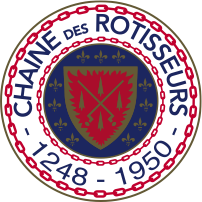  de  des Rôtisseurs a.s.b.l.Bailliage du Grand-Duché de Luxembourga le grand plaisir de vous inviter auDîner de Fin d’Annéechez notre confrère Maximilian Von HochbergMaître-RôtisseurHôtel Mercure – Kikuoka Golf ClubScheierhaffL – 5412 CanachTél. : +352 26 35 41 - Fax : +352 26 35 44 44H2898@accor.comSamedi, le 26 novembre 2016 à 19.30 hrs Tenue de soirée & Ruban Sautoir de rigueur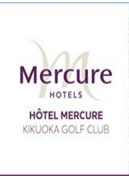 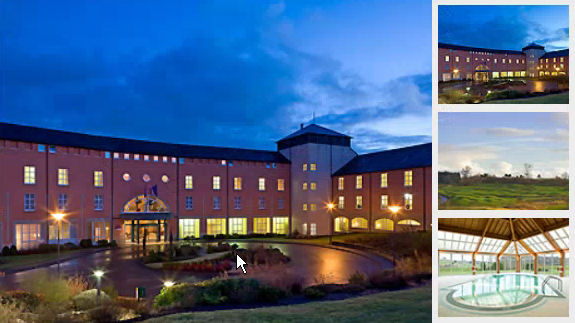 Pour les membres de la Confrérie de la Chaîne des Rôtisseurs, l’Hôtel Mercure Kikuoka Golf Club offre des chambres (avec petit-déjeuner) à un prix spécialde 90.- € (single), resp. 105.- € (double)Les Vins :Les vins servis pendant le dîner sortent des caves de nos membres vignerons.(Vins pendant le repas -> paiement individuel sur place)La soirée sera animée par l’orchestre « BLUE STARS »Francis Sandt                              Claude Linster    Bailli-Délégué, Argentier            Conseiller gastronomiqueDÎNERApéro aux ChoixCoupe Crémant offert par notre confrère Maximilian Von Hochbergou jus d’orange ou eauEntréeCappuccino de marrons à la crème fouettéeTagliata de lotte et chorizo, épinards frais et Riz sauvage espuma au currySorbet pomme au calvadosPlat PrincipalTournedos de filet de bœuf en croûte de poireaux et jambon de ParmeDessertTulipe de glace vanille aux prunes caraméliséesCafé et les petits fours80.- €  -  apéritif, eaux, café et don ACCR (2.- €) comprisMerci de bien vouloir nous renvoyer la fiche d’inscription par fax au +352 26 74 75 61 ou par courrier postal ou par E-mail (courriel) à l’adresse linsterc@pt.lu le 21 novembre 2016 au plus tard.Paiement au CCPLULL  IBAN LU20 1111 0281 5727 0000de la Chaîne des Rôtisseurs vaut inscription.
